Phase 4 (6 weeks)- Little WANDLE intervention (teach and apply sequences)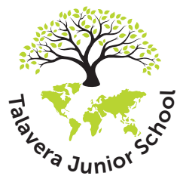 Spook Night (15 minutes teach, 15 minutes apply) 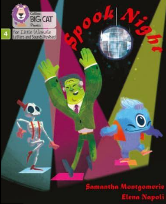 The Monster on the Train (15 minutes teach, 15 minutes apply) 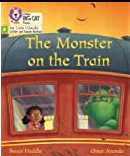 I love it! (15 minutes teach, 15 minutes apply) 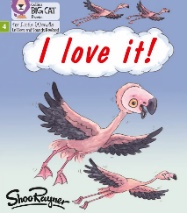  Stunning Stunts (15 minutes teach, 15 minutes apply) 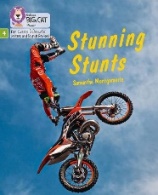 Extinct Monsters (15 minutes teach, 15 minutes apply) 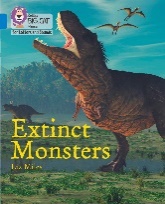 Thumper (15 minutes teach, 15 minutes apply)  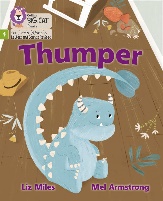 Session 1: revise phonemes (phase 3) ee, oo, ar, oa, oo, ar, igh Teach blends of adjacent consonants with long vowel phoneme sl, st, fl, sw, sc, spSession 1: revise adjacent consonant blends: cr, tr, sc, gr, st, br, glSession 1: revise adjacent consonant blends: br, fl, gr, sc, cl, sn, sl, ts, pl, shSession 1: revise adjacent consonant blends: st, sc, fl, sw, sp, tr, thr, ng, mpSession 1: revise adjacent consonant blends: tr, th, nt, gr, sc, sw, sp, st, fl, ct Session 1:  revise adjacent consonant blends: nd, gs, cr, ck, cl, ps, sp, ts, br, ngs, sk, st, ngSession 2: tricky words and specific vocabulary for the text:do, you, go, to, the, come, all, he, be, they, have, she, intospook, bops, gleeSession 2: tricky words and specific vocabulary for the text: are, I, into, is, me, my, of, on, to, some, the, we, youcreeps, scanning, slinks, spurts, clambers, fleeSession 2: tricky words and specific vocabulary for the text: of, he, I, you, the, love, come, like, docomplains, lagoon, shrimp, wailsSession 2: tricky words and specific vocabulary for the text: so, out, no, one, by, are stunning, stunt, screech, flip, swoop, spears, train, thrillingSession 2: tricky words and specific vocabulary for the text: little, was + any tricky not yet grasped from previous booksextinct, roosted, jutted, darted, flailing, barbsSession 2: tricky words and specific vocabulary for the text: chomps, snaps, thwack, crops, naps (plus revision of new vocabulary from previous texts)Session 3: Fluency- emphasis on expression. Model rhythm of the storySession 3: Fluency- emphasis on character’s emotions through use of expressionSession 3: Fluency- emphasis on punctuation and pace of reading (the use of inverted commas, exclamation marks and commas)Session 3: Fluency- emphasis on key words (text marking) Session 3: Fluency- focus on features of non-fiction texts (headings/subheadings, annotations/labels, diagrams)Session 3: Fluency- expression of different character’s to reflect mood- look at dialogue (model how to present this in a play script)Session 4: ComprehensionSession 4: ComprehensionSession 4: ComprehensionSession 4: ComprehensionSession 4: ComprehensionSession 4: ComprehensionSession 5: InferenceSession 5: InferenceSession 5: Inference Session 5: Inference Session 5: InferenceSession 5: InferenceAdditional interventions: daily readingAdditional interventions: daily readingAdditional interventions: daily readingAdditional interventions: daily readingAdditional interventions: daily readingAdditional interventions: daily reading